НЮШИНЫ НЕПОНЯТКИ…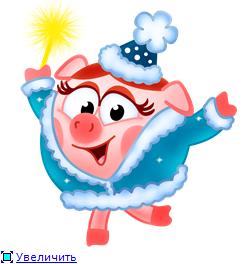 (Развитие фонематического слуха)Эти задания помогают слышать и различать звуки. Взрослый читает, а ребёнок должен услышать ошибку и исправить её.См. Крупенчук О.И.Стихи для развития речи: пособие по логопедии для детей и родителей. - Спб.Изд. Дом «Литера», 2016. – 64 с.З – ЖУ Снежаны и у ЛизыЕсть и санки, есть и лызы.Ж – ЗВ снежный ветренный денёкВ школу нас позвал жвонок.С – ШСанки с горки едут вниз, А на них сидит малыс.Ш-СДвое маленьких мышат тоже ходят в детский шад.Р – ЛГрустят на пригорке Две стройные ёрки.Л - РБыл закат и тих, и светел,А потом поднялся ветел.РЬ – ЛЬМама, мама, мне поверь – Сам убрал свою постерь.ЛЬ – РЬВстал Илья на тонкий лёдИ хотел пойти впелёд.И ЗАГАДКИЛесная красавица, зелёные иголки, детям очень нравится новогодняя … (ёлка).Белоснежная коса, чудо-девица-краса, Деда Мороза внучка – добрая … (Снегурочка)Что за дедушка седой, с длинной белой бородой,За спиной мешок тяжёлый, сам с усами и весёлый?Он танцует и поёт, он подарки раздаёт.Как зовут его? - вопрос. Наш любимый Дед … (Мороз)На курьих ножках избушка, внутри хитрюшка – вреднюшка,Колючка – злючка старушка. Нос – крючок, как кочерга,Ещё костяная нога, а зовут её Баба - … (Яга).Однажды домашняя птичка снесла золотое яичко.Скорлупку разбила малышка – писклявая серая … (мышка).Испекла бабуля мяч, укатился в лес он вскачь, Там плутовке на нос сел, о себе ей песню спел.Зубы щёлкнули слегка… Кого съели? …(Колобка)Почему красавица печальная? Потерялась туфелька хрустальная! Соскочила с ножки растеряшки, ах, она бедняжка – забывашка!Обронила, может, не случайно, чтобы принц нашёл её нечаянно.У неё улыбка, словно солнышко. Как зовут бедняжку эту? …(Золушка)Белая вата на небе клоками, ветер подует – плывёт …(облаками)Что за снежный человек: нос – морковка, тело – снег, Вырос посреди двора, где гуляет детвора?Нарядился в пуховик белоснежный…(Снеговик).С неба падают пушинки, распрямив лучи – ворсинки.Это кружат балеринки, белоснежные… (снежинки).Только выпали снежинки,  побежал я по тропинке.А они за мной бегут, весь маршрут мой выдают. (Следы)Прозрачен, как стекло, а не вставишь в окно. (Лёд)Не снег и не лёд, а серебром деревья уберёт. (Иней)Меня хлопали лопатой, меня сделали горбатой,Меня били, колотили, ледяной водой облили, И скатились все потом с моего горба гуртом. (Горка).Рассыпала Лукерья серебряные перья, закрутила, замела, стала улица бела. (Метель)